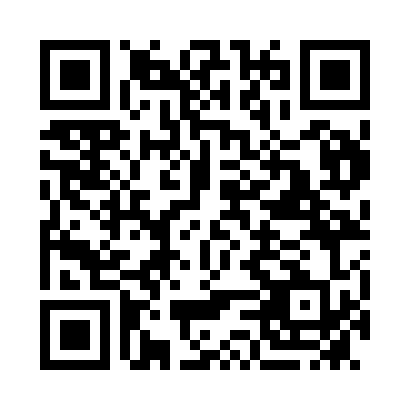 Prayer times for Nowra, AustraliaWed 1 May 2024 - Fri 31 May 2024High Latitude Method: NonePrayer Calculation Method: Muslim World LeagueAsar Calculation Method: ShafiPrayer times provided by https://www.salahtimes.comDateDayFajrSunriseDhuhrAsrMaghribIsha1Wed5:086:3411:552:535:156:362Thu5:096:3511:552:525:146:353Fri5:096:3511:542:515:136:344Sat5:106:3611:542:505:126:335Sun5:116:3711:542:505:116:336Mon5:116:3811:542:495:106:327Tue5:126:3911:542:485:096:318Wed5:136:3911:542:475:086:309Thu5:136:4011:542:475:086:2910Fri5:146:4111:542:465:076:2911Sat5:156:4211:542:455:066:2812Sun5:156:4211:542:455:056:2713Mon5:166:4311:542:445:046:2714Tue5:176:4411:542:435:046:2615Wed5:176:4511:542:435:036:2516Thu5:186:4511:542:425:026:2517Fri5:186:4611:542:425:016:2418Sat5:196:4711:542:415:016:2419Sun5:206:4811:542:415:006:2320Mon5:206:4811:542:405:006:2321Tue5:216:4911:542:404:596:2222Wed5:216:5011:542:394:586:2223Thu5:226:5111:542:394:586:2124Fri5:236:5111:542:384:576:2125Sat5:236:5211:552:384:576:2126Sun5:246:5311:552:384:566:2027Mon5:246:5311:552:374:566:2028Tue5:256:5411:552:374:566:2029Wed5:256:5511:552:374:556:1930Thu5:266:5511:552:364:556:1931Fri5:266:5611:552:364:556:19